بسمه تعالي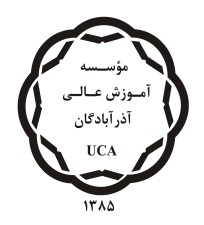 طرح تحقيق پايان نامهكارشناسي ارشد    دكترااين قسمت توسط دفتر تحصيلات تكميلي دانشگاه پر مي‌شود توجه : اين فرم بايد با مساعدت و هدايت استاد يا استادان راهنما تكميل شودالف - عنوان پايان نامه :ب - واژگان كليدي :موضوع تحقيق پايان نامه آقاي/خانم: دانشجوي مقطع     كارشناسي ارشد                          دكتري                      رشتة :تحت عنوان : در جلسة مورخ                 كميتة تخصصي گروه مطرح شد و مورد تصويب اعضاء به شرح زير قرار گرفت         قرار نگرفت 1-2-3-4-نام ونام خانوادگي مدير گروه                امضا                تاريخموضوع تحقيق پايان نامه آقاي/خانم: دانشجوي مقطع     كارشناسي ارشد         دكتري               رشتة :تحت عنوان: در جلسة مورخ                              شوراي آموزشي دانشگاه مطرح شدو با بودجة                                ريال مورد تصويب ا كثريت اعضاء به شرح زير قرار گرفت        قرار نگرفتتوجه: اين فرم بايستي با استفاده از تايپ كامپيوتري تكميل گردد ( فايل خام در اداره‌ي كل تحصيلات تكميلي و نيز در سايت بخش معاونت‌ها- حوزه‌ي مديريت تحصيلات تكميلي- بخش فرم‌ها موجود است.)شماره :تاريخ درخواست :پيوست :مشخصات دانشجونام خانوادگي :                                 نام :                                       شمارة دانشجويي:نام خانوادگي :                                 نام :                                       شمارة دانشجويي:نام خانوادگي :                                 نام :                                       شمارة دانشجويي:دانشكده :                                     رشتة :                                     گرايش :دانشكده :                                     رشتة :                                     گرايش :دانشكده :                                     رشتة :                                     گرايش :نيمسال اخذ واحد پايان‌نامه:                                                          سال تحصيلي:                                        تعداد واحد پايان‌نامه:نيمسال اخذ واحد پايان‌نامه:                                                          سال تحصيلي:                                        تعداد واحد پايان‌نامه:نيمسال اخذ واحد پايان‌نامه:                                                          سال تحصيلي:                                        تعداد واحد پايان‌نامه:مشخصات استاد راهنماي اولنام خانوادگي :                            نام :                                  تخصص اصلي : نام خانوادگي :                            نام :                                  تخصص اصلي : آخرين مدرك تحصيلي :                                            رتبة دانشگاهي :                            درصد اشتراك: آخرين مدرك تحصيلي :                                            رتبة دانشگاهي :                            درصد اشتراك: آدرس و تلفن تماس: آدرس و تلفن تماس: مشخصات استاد راهنماي دومنام خانوادگي :                                      نام :                               تخصص اصلي :    نام خانوادگي :                                      نام :                               تخصص اصلي :    آخرين مدرك تحصيلي :                          رتبة دانشگاهي :                             درصد اشتراك:   آخرين مدرك تحصيلي :                          رتبة دانشگاهي :                             درصد اشتراك:   آدرس و تلفن تماس:  آدرس و تلفن تماس:  عنوان پايان نامهفارسي : انگليسي:فارسي : انگليسي:1اطلاعات مربوط به پايان نامه1- فارسي ::2- انگليسي :1- فارسي :2- لاتين :1-1نوع تحقيق :           بنيادي                                   نظري                             كاربردي                              توسعه ايپايان نامه جنبه عملي دارد□    ندارد□2-1تعداد واحد پايان نامه :4 واحد3-4مدت اجراء :6 ماه4-1تعريف مسئله و بيان اصلي تحقيق :در تكميل اين بند به منابع مورد استفاده اشاره شود.در تكميل اين بند به منابع مورد استفاده اشاره شود.5-1سابقه و ضرورت انجام تحقيق (به منابع مورد استفاده اشاره شود.):6-1فرضيه ها ( هر فرضيه به صورت جملة خبري نوشته شود )7-1هدف ها8-1چه كاربردهائي از انجام اين تحقيق متصور است9-1استفاده كنندگان از نتيجة پايان نامه ( اعم از مؤسسات آموزشي ، پژوهشي ، دستگاههاي اجرايي و غيره )10-1جنبة جديد بودن و نو آوري طرح در چيست ؟ ** توسط استاد راهنماي اول تكميل گردد                                                                                             امضاء* توسط استاد راهنماي اول تكميل گردد                                                                                             امضاء11-1روش انجام تحقيق :12-1روش و ابزار گردآوري اطلاعات :13-1روش آماري اجراي پايان نامه (در صورت لازم)جامعة آماري، تعداد نمونه، روش نمونه گيري و روش تجزيه تحليل اطلاعات تشريح گردد.جامعة آماري، تعداد نمونه، روش نمونه گيري و روش تجزيه تحليل اطلاعات تشريح گردد.14-1جدول زمانبندي مراحل انجام تحقيق ( از زمان تصويب تا دفاع نهايي )15-1فهرست منابع مورد استفاده در نگارش اين پيشنهاديه: ( فارسي ، عربي ، لاتين به شرح زير ) طبق استاندارد منبع نويسي مجلات پژوهشي معتبر نوشته شود.2هزينه هاي پايان نامه الف - آيا اين طرح از سازمانهاي ديگر تأمين اعتبار شده است ؟               بلي                        خير        در صورت مثبت بودن ، تاريخ تصويب ، ميزان اعتبار و نام سازمان را مشخص نمائيد.الف - آيا اين طرح از سازمانهاي ديگر تأمين اعتبار شده است ؟               بلي                        خير        در صورت مثبت بودن ، تاريخ تصويب ، ميزان اعتبار و نام سازمان را مشخص نمائيد.الف - آيا اين طرح از سازمانهاي ديگر تأمين اعتبار شده است ؟               بلي                        خير        در صورت مثبت بودن ، تاريخ تصويب ، ميزان اعتبار و نام سازمان را مشخص نمائيد.1-21-2هزينه هاي مواد و وسايل ( وسايلي كه صرفا" از محل اعتبار طرح تحقيق بايد خريداري شوند ): هزينه هاي مواد و وسايل ( وسايلي كه صرفا" از محل اعتبار طرح تحقيق بايد خريداري شوند ): هزينه هاي مواد و وسايل ( وسايلي كه صرفا" از محل اعتبار طرح تحقيق بايد خريداري شوند ): هزينه هاي مواد و وسايل ( وسايلي كه صرفا" از محل اعتبار طرح تحقيق بايد خريداري شوند ): هزينه هاي مواد و وسايل ( وسايلي كه صرفا" از محل اعتبار طرح تحقيق بايد خريداري شوند ): هزينه هاي مواد و وسايل ( وسايلي كه صرفا" از محل اعتبار طرح تحقيق بايد خريداري شوند ): هزينه هاي مواد و وسايل ( وسايلي كه صرفا" از محل اعتبار طرح تحقيق بايد خريداري شوند ): رديفنام مواد يا وسايل نام مواد يا وسايل مقدار يا تعداد مورد نيازمصرفيغير مصرفيساخت داخل يا خارجشركت سازندهقيمت واحد ( ريال )قيمت واحد ( ريال )قيمت واحد ( ريال )قيمت كل   ( ريال )1234جمع به ريالجمع به ريالجمع به ريال2-2هزينه هاي خدماتي ( براي مواردي كه در حوزة تخصص و مهارت و رشتة دانشجو قرار ندارد )هزينه هاي خدماتي ( براي مواردي كه در حوزة تخصص و مهارت و رشتة دانشجو قرار ندارد )هزينه هاي خدماتي ( براي مواردي كه در حوزة تخصص و مهارت و رشتة دانشجو قرار ندارد )هزينه هاي خدماتي ( براي مواردي كه در حوزة تخصص و مهارت و رشتة دانشجو قرار ندارد )نوع مسئوليتنوع مسئوليتتعداد پرسنلكل ساعت كارحق الزحمه در ساعتجمع به ريالجمع به ريال3-23-2هزينه هاي مسافرتهزينه هاي مسافرتمقصدمقصدمقصدمقصدتعداد سفرتعداد سفرنوع وسيلة نقليهنوع وسيلة نقليههزينه هاي هر سفرهزينه هاي هر سفرجمع كل به ريالجمع موارد كل به ريال4-24-24-2جمع كل هزينه هاجمع كل هزينه هارديفنوع هزينهنوع هزينهنوع هزينهنوع هزينهنوع هزينهنوع هزينهمبلغ ( ريال )مبلغ ( ريال )مبلغ ( ريال )مبلغ ( ريال )1مواد و وسايلمواد و وسايلمواد و وسايلمواد و وسايلمواد و وسايلمواد و وسايل2پرسنلپرسنلپرسنلپرسنلپرسنلپرسنل3مسافرتمسافرتمسافرتمسافرتمسافرتمسافرت4متفرقه ( تايپ ، تكثير و تهيه كتاب )متفرقه ( تايپ ، تكثير و تهيه كتاب )متفرقه ( تايپ ، تكثير و تهيه كتاب )متفرقه ( تايپ ، تكثير و تهيه كتاب )متفرقه ( تايپ ، تكثير و تهيه كتاب )متفرقه ( تايپ ، تكثير و تهيه كتاب )5جمع كلجمع كلجمع كلجمع كلجمع كلجمع كل3محل امضاء :نام و نام خانوادگي دانشجو :نام و نام خانوادگي دانشجو :نام و نام خانوادگي دانشجو :امضاءتاريخ :نام و نام خانوادگي استاد راهنماي اول :نام و نام خانوادگي استاد راهنماي اول :نام و نام خانوادگي استاد راهنماي اول :امضاءتاريخ :نام و نام خانوادگي استاد راهنماي دوم :نام و نام خانوادگي استاد راهنماي دوم :نام و نام خانوادگي استاد راهنماي دوم :امضاءتاريخ :نام و نام خانوادگي استاد مشاور :نام و نام خانوادگي استاد مشاور :نام و نام خانوادگي استاد مشاور :امضاءتاريخ :4صورتجلسة كميتة تخصصي گروه 5صورتجلسة شوراي آموزشي دانشگاهنام و نام خانوادگي معاون آموزشي دانشگاه :دكترمحمد مهدی برادرانیامضاء :تاريخ :نام ونام خانوادگي سرپرست تحصيلات تكميلي دانشگاه :دكترامضاء :تاريخ :